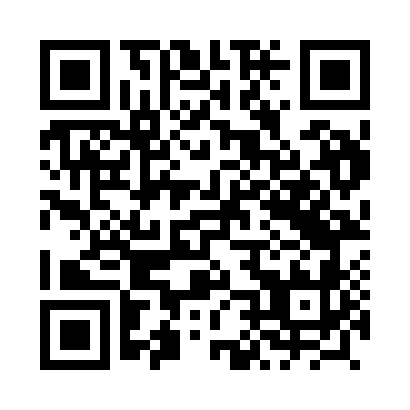 Prayer times for Nowa, PolandSat 1 Jun 2024 - Sun 30 Jun 2024High Latitude Method: Angle Based RulePrayer Calculation Method: Muslim World LeagueAsar Calculation Method: HanafiPrayer times provided by https://www.salahtimes.comDateDayFajrSunriseDhuhrAsrMaghribIsha1Sat2:294:4812:566:289:0411:162Sun2:284:4712:566:299:0511:163Mon2:284:4612:566:299:0611:174Tue2:284:4612:566:309:0711:175Wed2:284:4512:576:309:0811:186Thu2:284:4412:576:319:0911:187Fri2:284:4412:576:319:1011:198Sat2:284:4412:576:329:1111:199Sun2:284:4312:576:329:1211:2010Mon2:284:4312:576:339:1211:2011Tue2:284:4212:586:339:1311:2012Wed2:284:4212:586:349:1411:2113Thu2:284:4212:586:349:1411:2114Fri2:284:4212:586:359:1511:2215Sat2:284:4212:596:359:1511:2216Sun2:284:4212:596:359:1611:2217Mon2:284:4212:596:369:1611:2218Tue2:284:4212:596:369:1711:2319Wed2:284:4212:596:369:1711:2320Thu2:294:421:006:369:1711:2321Fri2:294:421:006:379:1711:2322Sat2:294:431:006:379:1711:2423Sun2:294:431:006:379:1811:2424Mon2:304:431:006:379:1811:2425Tue2:304:441:016:379:1811:2426Wed2:304:441:016:379:1811:2427Thu2:304:451:016:379:1711:2428Fri2:314:451:016:379:1711:2429Sat2:314:461:016:379:1711:2430Sun2:314:461:026:379:1711:24